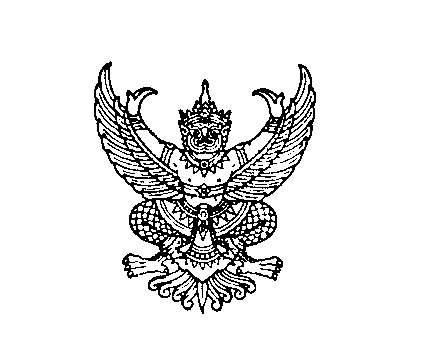 ที่ มท 0810.8/ว						 กรมส่งเสริมการปกครองท้องถิ่น						                          ถนนนครราชสีมา เขตดุสิต กทม. 10300						         ธันวาคม 2562เรื่อง     โครงการอบรมสัมมนาการจัดทำงบประมาณเงินอุดหนุน กรณีองค์กรปกครองส่วนท้องถิ่นเป็นหน่วยรับ  งบประมาณโดยตรง ตามพระราชบัญญัติวิธีการงบประมาณ พ.ศ. 2561เรียน  ผู้ว่าราชการจังหวัด ทุกจังหวัดสิ่งที่ส่งมาด้วย   1. โครงการอบรมสัมมนาการจัดทำงบประมาณเงินอุดหนุนฯ	                     จำนวน 1 ชุด
         2. กำหนดการอบรม/แผนที่โรงแรม				                     จำนวน 1 ชุด 
         3. ใบแจ้งการชำระเงินเข้ารับการอบรม			                     จำนวน 1 ชุด
         4. คำอธิบายการกรอกใบแจ้งการชำระเงินเข้ารับการอบรม		          จำนวน 1 ชุด
 	ด้วยกรมส่งเสริมการปกครองท้องถิ่น กำหนดจัดทำโครงการอบรมสัมมนาการจัดทำงบประมาณเงินอุดหนุน กรณีองค์กรปกครองส่วนท้องถิ่นเป็นหน่วยรับงบประมาณโดยตรง ตามพระราชบัญญัติวิธีการงบประมาณ พ.ศ. 2561 โดยมีวัตถุประสงค์เพื่อส่งเสริมให้องค์กรปกครองส่วนท้องถิ่น ได้แก่ 
องค์การบริหารส่วนจังหวัด เทศบาลนคร และเทศบาลเมืองมีความรู้ความเข้าใจในกระบวนการจัดทำงบประมาณเงินอุดหนุนในฐานะเป็นหน่วยรับงบประมาณ และตื่นตัวกับการเปลี่ยนแปลงในบริบทของกฎหมาย สามารถนำความรู้ไปใช้ในการจัดทำคำขอตั้งงบประมาณเงินอุดหนุน เพื่อนำงบประมาณไปจัดบริการสาธารณะตามอำนาจหน้าที่ให้กับประชาชนได้อย่างมีประสิทธิภาพ โดยกำหนดจัดอบรมทั้งหมด จำนวน 2 รุ่น ๆ ละ 3 วัน (จำนวนรุ่นละ 288 คน) ดังนี้ 		
	รุ่นที่ 1 โรงแรมรอยัล ซิตี้ เขตบางพลัด กรุงเทพมหานคร (วันที่ 6 – 8 มกราคม 2563)   	รุ่นที่ 2 โรงแรมรอยัล ซิตี้ เขตบางพลัด กรุงเทพมหานคร (วันที่ 9 – 11 มกราคม 2563)    				กรมส่งเสริมการปกครองท้องถิ่น จึงขอความร่วมมือจังหวัดแจ้งให้องค์กรปกครองส่วนท้องถิ่น         ในพื้นที่ (กลุ่มเป้าหมาย) ทราบ เพื่อสมัครเข้ารับการอบรมตามกำหนดการ วัน เวลา และสถานที่ ดังรายละเอียด
ตามสิ่งที่ส่งมาด้วย 1 และ 2 ทั้งนี้ ให้ผู้ประสงค์เข้ารับการอบรมดำเนินการดังนี้	
                    1. ให้ผู้ที่ประสงค์จะเข้ารับการอบรมทุกรุ่นชำระเงินค่าลงทะเบียนภายในกำหนดระยะเวลาระหว่างวันที่ 9 – 25 ธันวาคม 2562 เข้าบัญชีเงินฝากประเภทกระแสรายวัน ธนาคารกรุงไทย จำกัด (มหาชน) สาขาถนนวิสุทธิกษัตริย์ ชื่อบัญชี “ค่าลงทะเบียนโครงการฝึกอบรม กรมส่งเสริมการปกครองท้องถิ่น” เลขที่บัญชี 006-6-07432-0 โดยค่าลงทะเบียนในอัตรา คนละ 4,200 บาท (สี่พันสองร้อยบาทถ้วน) เป็น 
ค่าที่พัก ค่าอาหารระหว่างการอบรมฯ ค่าอาหารว่างและเครื่องดื่ม ค่าวัสดุอุปกรณ์ ค่ากระเป๋าใส่เอกสาร เอกสารประกอบการอบรมและค่าใช้จ่ายอื่น ๆ ในการอบรม โดยเบิกค่าลงทะเบียนจากต้นสังกัดและให้โอนเงินผ่านธนาคารกรุงไทย จำกัด (มหาชน) ทุกสาขา สำหรับการโอนเงินให้ใช้แบบใบแจ้งการชำระเงินค่าเข้ารับการอบรมกรมส่งเสริมการปกครองท้องถิ่น ชื่อหลักสูตรโครงการอบรมสัมมนาการจัดทำงบประมาณเงินอุดหนุน กรณีองค์กรปกครองส่วนท้องถิ่นเป็นหน่วยรับงบประมาณโดยตรง ตามพระราชบัญญัติวิธีการงบประมาณ พ.ศ. 2561 
ซึ่งเป็นแบบฟอร์มการชำระเงินผ่านธนาคารกรุงไทย เมื่อดำเนินการชำระค่าลงทะเบียนแล้วให้แจ้งรายชื่อ
ผู้เข้ารับการอบรมให้กรมส่งเสริมการปกครองท้องถิ่นทราบ ตามแบบตอบรับออนไลน์ตามลิงค์ https://1th.me/QmsFy หรือ QR Code ท้ายหนังสือนี้/2. ให้นำหลักฐาน ...2. ให้นำหลักฐานใบเสร็จรับเงินหรือใบรับชำระค่าสาธารณูปโภคและค่าบริการเป็นหลักฐานการเบิกจ่ายเงินค่าลงทะเบียนในการอบรมโดยถือปฏิบัติตามหนังสือกรมส่งเสริมการปกครองท้องถิ่น 
ที่ มท 0808.4/ว 762 ลงวันที่ 21 เมษายน 2552 เรื่อง การชำระเงินค่าลงทะเบียนฝึกอบรมผ่านระบบธนาคารกรุงไทย จำกัด (มหาชน)	
  		  	    3. ในกรณีได้ชำระเงินค่าลงทะเบียนแล้ว แต่ปรากฏว่าเจ้าหน้าที่ผู้นั้นติดภารกิจไม่สามารถ      ไปเข้าร่วมรับการอบรมได้ ให้พิจารณาส่งเจ้าหน้าที่คนอื่นเข้ารับการอบรมแทนในรุ่นนั้น โดยทำหนังสือเสนอผู้บริหารเพื่อขออนุมัติเปลี่ยนแปลงผู้เข้ารับการอบรมและใช้หนังสือดังกล่าวเป็นหลักฐานประกอบการเบิกจ่ายค่าลงทะเบียนตามข้อ 1 โดยไม่ต้องแก้ไขรายชื่อในใบเสร็จรับเงินหรือใบรับชำระค่าสาธารณูปโภคและค่าบริการ ถ้าหากไม่มีเจ้าหน้าที่ไปเข้ารับการอบรมแทน กรมส่งเสริมการปกครองท้องถิ่นไม่สามารถคืนเงินค่าลงทะเบียนให้ได้ เนื่องจากมีผลกระทบต่อการบริหารและค่าใช้จ่ายในโครงการฯ ซึ่งการคิดค่าใช้จ่ายนั้น
จะเฉลี่ยกับผู้เข้ารับการอบรม จำนวน 288 คนต่อรุ่น และเมื่อลงทะเบียนรุ่นใดแล้วห้ามเปลี่ยนไปรุ่นอื่นโดยเด็ดขาด	
                   4. เมื่อได้ดำเนินการเปลี่ยนแปลงรายชื่อผู้เข้ารับการฝึกอบรมตามข้อ 3 เสร็จเรียบร้อยแล้ว
ให้แจ้งรายชื่อที่เปลี่ยนแปลงใหม่ให้กรมส่งเสริมการปกครองท้องถิ่นทราบทันที ทั้งนี้ จะต้องแจ้งให้ทราบล่วงหน้าไม่น้อยกว่า 3 วันทำการ ก่อนเริ่มการอบรมในแต่ละรุ่นทางโทรสารหมายเลข 0-2241-6956 หรือทาง 
ไปรษณีย์อิเล็กทรอนิกส์ budget.dss@gmail.com	
		   		5. สำหรับค่าใช้จ่ายในการเดินทางไปราชการเพื่อเข้าอบรมให้เบิกจ่ายจากองค์กรปกครอง           ส่วนท้องถิ่นต้นสังกัด ตามระเบียบ กฎหมาย และหนังสือสั่งการที่เกี่ยวข้อง	                   จึงเรียนมาเพื่อโปรดพิจารณา				 	 	  ขอแสดงความนับถือ	 	  อธิบดีกรมส่งเสริมการปกครองท้องถิ่น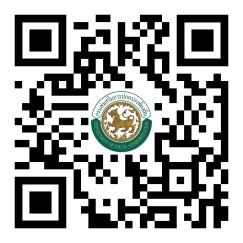 กองพัฒนาและส่งเสริมการบริหารงานท้องถิ่น 
กลุ่มงานส่งเสริมการกระจายอำนาจ และการจัดทำงบประมาณเงินอุดหนุน
โทร 0-2241-9000 ต่อ  2332  
โทรสาร 0-2241-6956ผู้ประสานงาน : นางสาวสุคนธา ไทยถาวร โทร. 08 9698 8333